6. Relevante samarbeidsparter utenfor skolen i forhold til systemoppdraget?Etter fordeling og behandling i regionale avdelingsmøter blir henviser kontaktet av PPTvgo. Vedlegg, informasjon om prosess for systemarbeid i opplæring.PPTvgo samarbeider med skolene i kompetanse- og organisasjonsutvikling. Gjennom systemhenvisninger kan PPTvgo holde kurs i enkeltemne etter behov, for eksempel IOP, dysleksi, autismespektervansker, sansetap osv.  PPTvgo kan også gjennomføre observasjoner og bidra med veiledning om klassemiljø, tilrettelegging med mer  Før PPT skal inn i en klasse for å observere og veilede, må systemsaken være forankret i lærergruppa det gjelder, og det må være gjensidige avklaringer av forventninger. PPT tar utgangspunkt i trinnene under.  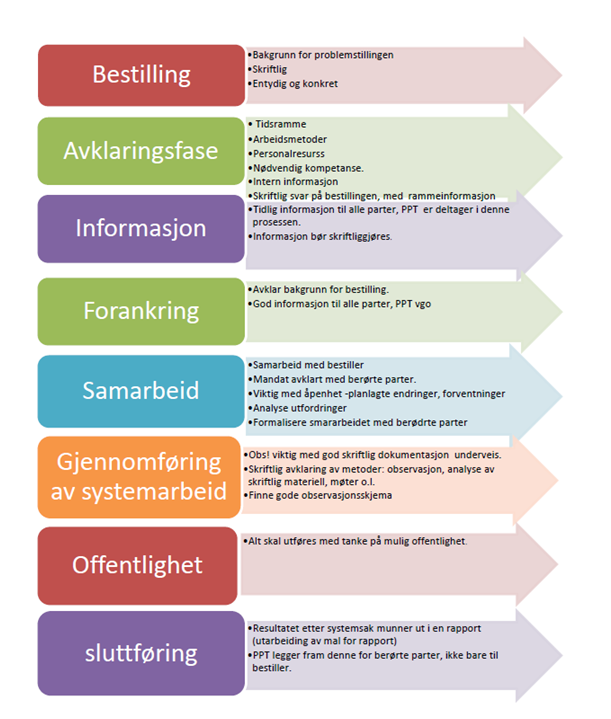 Henvisningsskjema. Systemoppdrag Henvisningsskjema. Systemoppdrag Henvisningsskjema. Systemoppdrag KonfidensieltUnntatt innsyn, Offl. § 13. Fvl. § 13Sendes pr post.1. Skole 1. Skole 1. Skole 1. Skole 1. Skole SkolenavnSkolenavnRektor
Rektor
Rektor
Adresse (vei/gate nr.)
Adresse (vei/gate nr.)
E-post 
Mobil
Mobil
Postnr.
Poststed
Skoleår
Skoleår
Skoleår
2. Kontaktpersoner 2. Kontaktpersoner 2. Kontaktpersoner 2. Kontaktpersoner Kontaktperson, stilling, mobil.Kontaktperson, stilling, mobil.Kontaktperson, stilling, mobil.Kontaktperson, stilling, mobil.Kontaktperson, stilling, mobil.Kontaktperson (ledelse), stilling, mobil.Kontaktperson (ledelse), stilling, mobil.Kontaktperson (ledelse), stilling, mobil.Kontaktperson (ledelse), stilling, mobil.Kontaktperson (ledelse), stilling, mobil.3. Hva er utfordringen?3. Hva er utfordringen?3. Hva er utfordringen?3. Hva er utfordringen?Bakgrunn for henvisningen.Bakgrunn for henvisningen.Bakgrunn for henvisningen.Bakgrunn for henvisningen.Bakgrunn for henvisningen.4. Iverksatte tiltak i skolen4. Iverksatte tiltak i skolen4. Iverksatte tiltak i skolen4. Iverksatte tiltak i skolenBeskriv tiltak som er prøvd ut i skolen.Beskriv tiltak som er prøvd ut i skolen.Beskriv tiltak som er prøvd ut i skolen.Beskriv tiltak som er prøvd ut i skolen.Beskriv tiltak som er prøvd ut i skolen.5. Hvilke tjenester ønskes av PPT vgo? 5. Hvilke tjenester ønskes av PPT vgo? 5. Hvilke tjenester ønskes av PPT vgo? 5. Hvilke tjenester ønskes av PPT vgo? Beskriv. Gi et tidsperspektiv. Beskriv. Gi et tidsperspektiv. Beskriv. Gi et tidsperspektiv. Beskriv. Gi et tidsperspektiv. Beskriv. Gi et tidsperspektiv. 6. Andre opplysninger6. Andre opplysninger6. Andre opplysninger6. Andre opplysningerF.eks andre samarbeidsparterF.eks andre samarbeidsparterF.eks andre samarbeidsparterF.eks andre samarbeidsparterF.eks andre samarbeidsparter7. Underskrift:7. Underskrift:7. Underskrift:7. Underskrift:DatoRektor  Ansvarlig for systemoppdrag på skolen  Antall vedlegg: